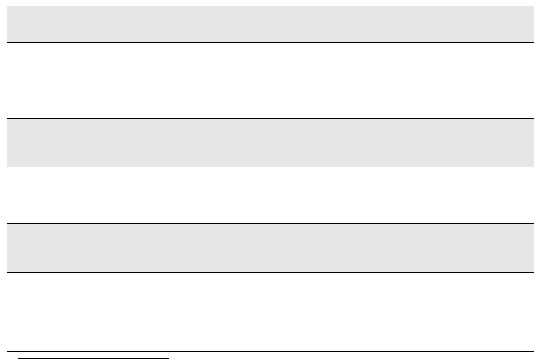 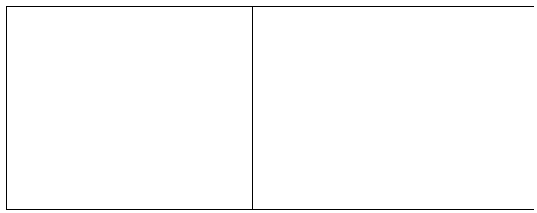 Compilato a cura del SUAP:Al SUAP del 
	Comune diIndirizzo_____________________________Pratica	________________________del	________________________Protocollo	________________________SCIA UNICA:___________________________________________PEC / Posta elettronica___________________________________________ SCIA Apertura + altre segnalazioni SCIA CONDIZIONATA: SCIA Apertura + altre istanze per acquisire atti 
	d’assenso SEGNALAZIONE CERTIFICATA DI INIZIO ATTIVITÀ PER L’ESERCIZIO DELL’ATTIVITÀ DI AUTORIPARATORE (Sez. I, Tabella A, d.lgs. 222/2016) INDIRIZZO DELL’OFFICINA Compilare se diverso da quello della società/impresa Via/piazza 	____________________________________________________________________ n. _______________ 
Comune ________________________________________________________    prov. |__|__|  C.A.P. |__|__|__|__|__| 
Stato ________________________  Telefono fisso / cell. ______________________ fax. ______________________ DATI CATASTALI (*) Foglio n. ________________   map. ________________	(se presenti) sub. ________________  sez. ________________Catasto:	  fabbricatiAPERTURA 1-DATI SULL’ATTIVITÀ: Il/la sottoscritto/a SEGNALA l’avvio dell’attività di1:   meccatronica 1 Come previsto dall’art. 1 della legge n. 122 del 1992. 
__ Le sezioni e le informazioni che possono variare sulla base delle diverse disposizioni regionali sono contrassegnate con un asterisco (*). 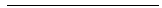 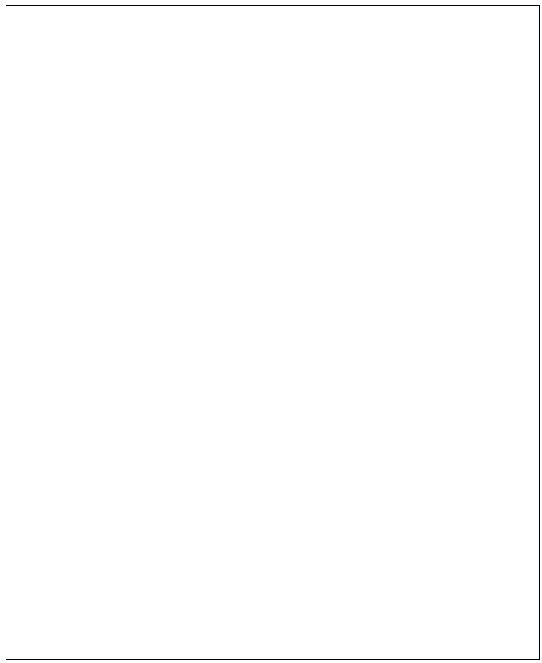   carrozzeria 
   gommista Superficie complessiva coperta	mq |__|__|__|__|2-DICHIARAZIONI SUL POSSESSO DEI REQUISITI: Il/la sottoscritto/a, consapevole delle sanzioni penali previste dalla legge per le false dichiarazioni e attestazioni (articoli 75 
e 76 del DPR n. 445 del 2000, art.19, comma 6 della legge n. 241 del 1990 e Codice penale) sotto la propria responsabilità dichiara: 	che non sussistono nei propri confronti le cause di divieto, di decadenza o di sospensione previste dalla legge (art. 67 del D.Lgs. 06/09/2011, n. 159 “codice antimafia”), recante: “Effetti delle misure di prevenzione previste dal Codice  delle  leggi  antimafia  e  delle  misure  di  prevenzione,  nonché  nuove  disposizioni  in  materia  di documentazione antimafia”).   di essere il/la responsabile tecnico/a, e: 	di essere in possesso dei requisiti morali previsti dalla legge (art. 7, comma 1, lettera b) della legge n. 122 
del 1992) e cioè “di non aver riportato condanne definitive per reati commessi nell’esecuzione degli interventi di 
sostituzione, modificazione e ripristino di veicoli a motore di cui all'articolo 1, comma 2, della legge n.122 del 1992, per i quali e' prevista una pena detentiva”; 	di essere in possesso di almeno uno dei seguenti requisiti tecnico professionali (art.7, comma 2, dellalegge  n. 122 del1992):|__|    aver    esercitato    l’attività    di    autoriparazione    come    operaio    qualificato2 	[o    in    qualità di______________________], alle dipendenze di imprese abilitate operanti nel settore, per almeno tre degli ultimi cinque anni, come qui di seguito riportato: tipo di attività _________________________________________ dal ______________ al ________________ 
presso   impresa   iscritta   nel   Registro   Imprese   della   Camera   di   Commercio (C.C.I.A.A.)   di _______________________________ n. R.E.A. _________________________ tipo di attività _________________________________________ dal ______________ al ________________ 
presso   impresa   iscritta   nel   Registro   Imprese   della   Camera   di   Commercio (C.C.I.A.A.)   di _______________________________ n. R.E.A. _________________________ tipo di attività _________________________________________ dal ______________ al ________________ 
presso   impresa   iscritta   nel   Registro   Imprese   della   Camera   di   Commercio (C.C.I.A.A.)   di _______________________________ n. R.E.A. _________________________ (dato ricorsivo: prevedere funzionalità ‘Aggiungi’) |__|  aver conseguito un titolo di studio a carattere tecnico-professionale attinente all’attività diverso dal diploma 
di istruzione secondaria di secondo grado o diploma di laurea in materia tecnica, seguito da un periodo di 
inserimento, in qualità di operaio qualificato3  [o in qualità di_________________________ ], alle dipendenze di imprese abilitate operanti nel settore, per almeno uno degli ultimi cinque anni, come qui di seguito riportato: Titolo di studio 	_________________________________________________________________________ conseguito presso l’Istituto _________________________________________________________________ 
con sede in ___________________________________________________________________________ 2 Ai sensi delle direttive emanate dal Ministero dello Sviluppo Economico (circolare n.3286/C del 19 giugno 1992 e successive), l’esperienza professionale maturata in qualità di operaio qualificato può, in alternativa, essere sostituita da un’equivalente esperienza professionale acquisita sotto forma di collaborazione tecnica continuativa da parte del collaboratore familiare, socio lavoratore e titolare di impresa individuale. 3 Ai sensi delle direttive emanate dal Ministero dello Sviluppo Economico (circolare n.3286/C del 19 giugno 1992 e successive), l’esperienza professionale maturata in qualità di operaio qualificato può, in alternativa, essere sostituita da un’equivalente esperienza professionale acquisita sotto forma di collaborazione tecnica continuativa da parte del collaboratore familiare, socio lavoratore e titolare di impresa individuale. 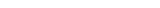 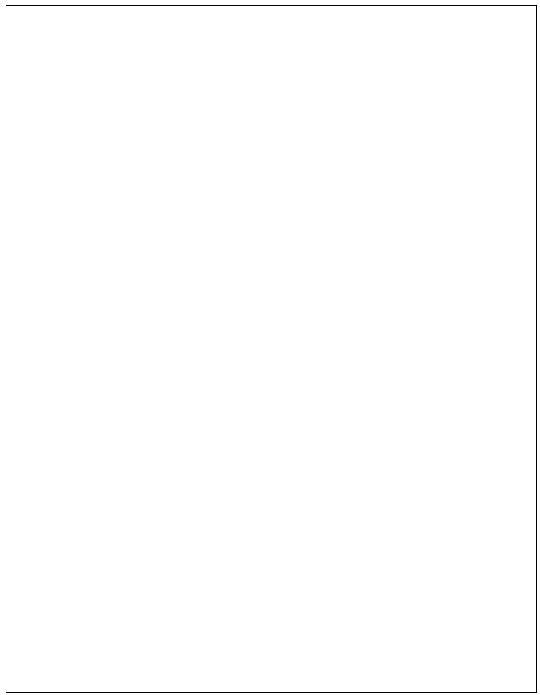 oggetto corso  ___________________________________________________________________________ 
anno di conclusione  ______________________________________________________________________ tipo di attività _________________________________________ dal ______________ al _______________ 
presso   impresa   iscritta   nel   Registro   Imprese   della   Camera   di   Commercio (C.C.I.A.A.)   di _______________________________ n. R.E.A. _________________________ tipo di attività _________________________________________ dal ______________ al ______________ 
presso   impresa   iscritta   nel   Registro   Imprese   della   Camera   di   Commercio (C.C.I.A.A.)   di _______________________________ n. R.E.A. _________________________ tipo di attività _________________________________________ dal ______________ al ______________ 
presso   impresa   iscritta   nel   Registro   Imprese   della   Camera   di   Commercio (C.C.I.A.A.)   di _______________________________ n. R.E.A. _________________________ (dato ricorsivo: prevedere funzionalità ‘Aggiungi’) |__| aver frequentato, con esito positivo, un apposito corso regionale teorico-pratico di qualificazione, seguito 
da almeno un anno di esercizio dell’attività di autoriparazione, come operaio qualificato alle dipendenze di 
imprese operanti nel settore4 [o in qualità di___________________________________ ], nell’arco degli ultimi cinque anni: Istituto ________________ ___________________________________________________________ con	sede	in______________________________________________________________________________ oggetto corso ____________________________________________________________________________ 
anno di conclusione _______________________________________________________________________ tipo	di	attività	_________________________________________    dal	______________    al________________ presso   impresa   iscritta   nel   Registro   Imprese   della   Camera   di   Commercio 	(C.C.I.A.A.)   di _______________________________ n. R.E.A. _________________________ tipo	di	attività	_________________________________________    dal	______________    al________________ presso   impresa   iscritta   nel   Registro   Imprese   della   Camera   di   Commercio 	(C.C.I.A.A.)   di _______________________________ n. R.E.A. _________________________ tipo	di	attività	_________________________________________    dal	______________    al________________ presso   impresa   iscritta   nel   Registro   Imprese   della   Camera   di   Commercio 	(C.C.I.A.A.)   di _______________________________ n. R.E.A. _________________________ (dato ricorsivo: prevedere funzionalità ‘Aggiungi’) |__|  aver conseguito un diploma di istruzione secondaria di secondo grado o un diploma di laurea in materia 
	tecnica attinente all’attività  professionale prevista: presso l’Istituto o Università _______________________________________________________________ con	sede	in_____________________________________________________________________________ oggetto	corso___________________________________________________________________________ anno	di	conclusione______________________________________________________________________oppure	(in alternativa ai requisiti tecnico professionali previsti dall’art.7, comma 2, della legge n.122 del1992) aver maturato esperienza professionale, per una durata non inferiore ad un anno, nel periodo precedente la data di entrata in vigore del regolamento di cui al decreto del Presidente della Repubblica 18 aprile 1994, n. 387, in qualità di titolari o soci di imprese di autoriparazione regolarmente iscritte all'albo delle imprese artigiane, di cui all'articolo 5 della legge 8 agosto 1985, n.443, o nel registro delle ditte, di cui al testo unico approvato con regio decreto 20  settembre  1934,  n.  2011. (art.6 della legge n.25 del 1996) 4 Ai sensi delle direttive emanate dal Ministero dello Sviluppo Economico (circolare n.3286/C del 19 giugno 1992 e successive), l’esperienza professionale maturata in qualità di operaio qualificato può, in alternativa, essere sostituita da un’equivalente esperienza professionale acquisita sotto forma di collaborazione tecnica continuativa da parte del collaboratore familiare, socio lavoratore e titolare di impresa individuale. 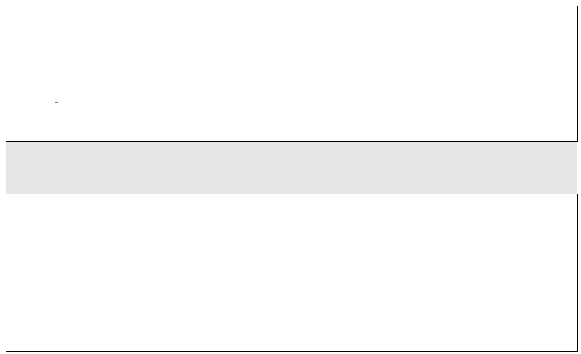 oppure (opzione possibile per i soli cittadini che abbiano conseguito il titolo di studio o l’esperienza professionale in un paese dell’Unione europea diverso dall’Italia o in paese terzo): |__| che il proprio titolo professionale è stato riconosciuto, ai sensi del titolo III del decreto legislativo n. 206 del 2007, con provvedimento dell’Autorità competente in data_____________________________ OPPURE (sia per le imprese individuali sia per le società)  che il/la responsabile tecnico/a preposto è il/la Sig./ra ___________________________________________, che ha compilato la dichiarazione di cui all’allegato B. ALTRE DICHIARAZIONI Il/la sottoscritto/a dichiara, in relazione ai locali di attività, di aver rispettato:    i regolamenti locali di polizia urbana e di igiene e sanità, i regolamenti edilizi e le norme urbanistiche nonché quelle 
	relative alle destinazioni d’uso    la normativa in materia di prevenzione incendi prevista dal DPR n.151 del 2001    le norme in materia di sicurezza sui luoghi di lavoro previste dal D. Lgs. n. 81 del 2008    altro (*) ____________________________(Ulteriori dichiarazioni espressamente previste dalla normativa 
	regionale) Il/la sottoscritto/a dichiara, inoltre di impegnarsi a comunicare ogni variazione relativa a stati, fatti, condizioni e titolarità rispetto a quanto dichiarato (*)  SCIA UNICA (SCIA + altre segnalazioni, comunicazioni e notifiche): Il/la sottoscritto/a presenta le segnalazioni e/o comunicazioni indicate nel quadro riepilogativo allegato.  SCIA CONDIZIONATA (SCIA o SCIA unica + richiesta di autorizzazione): Il/la sottoscritto/a presenta richiesta di acquisizione, da parte dell’Amministrazione, delle autorizzazioni indicate nel quadro riepilogativo allegato. Il/la sottoscritto/a è consapevole di non poter iniziare l’attività fino al rilascio dei relativi atti di assenso, che verrà comunicato dallo Sportello Unico. Nel caso in cui sia stata presentata in allegato solo la documentazione per l’autorizzazione generale, l’attività può essere avviata decorsi 45 giorni dalla presentazione della domanda (*). Attenzione: qualora dai controlli successivi il contenuto delle dichiarazioni risulti non corrispondente al vero, oltre alle 
sanzioni penali, è prevista la decadenza dai benefici ottenuti sulla base delle dichiarazioni stesse (art. 75 del DPR 445 
del 2000) Data____________________	Firma____________________________________________________INFORMATIVA SULLA PRIVACY (ART. 13 del d.lgs. n. 196/2003) Il D.Lgs. n. 196 del 30 giugno 2003 (“Codice in materia di protezione dei dati personali”) tutela le persone e gli altri soggetti rispetto al trattamento dei dati personali. Pertanto, come previsto dall’art. 13 del Codice, si forniscono le seguenti informazioni: Finalità del trattamento. I dati personali saranno utilizzati dagli uffici nell’ambito del procedimento per il quale la dichiarazione viene resa. Modalità del trattamento. I dati saranno trattati dagli incaricati sia con strumenti cartacei sia con strumenti informatici a disposizione degli uffici. Ambito di comunicazione. I dati potranno essere comunicati a terzi nei casi previsti della Legge 7 agosto 1990, n. 241 
(“Nuove norme in materia di procedimento amministrativo e di diritto di accesso ai documenti amministrativi”) ove 
applicabile, e in caso di controlli sulla veridicità delle dichiarazioni (art. 71 del D.P.R. 28 dicembre 2000 n. 445 (“Testo 
unico delle disposizioni legislative e regolamentari in materia di documentazione amministrativa”). 
Diritti. L’interessato può in ogni momento esercitare i diritti di accesso, di rettifica, di aggiornamento e di integrazione dei 
dati come previsto dall’art. 7 del d.lgs. n. 196/2003. Per esercitare tali diritti tutte le richieste devono essere rivolte al 
SUAP. Titolare del trattamento: SUAP di _____________________ Il/la sottoscritto/a dichiara di aver letto l’informativa sul trattamento dei dati personali. Data____________________ 	Firma____________________________________________________ 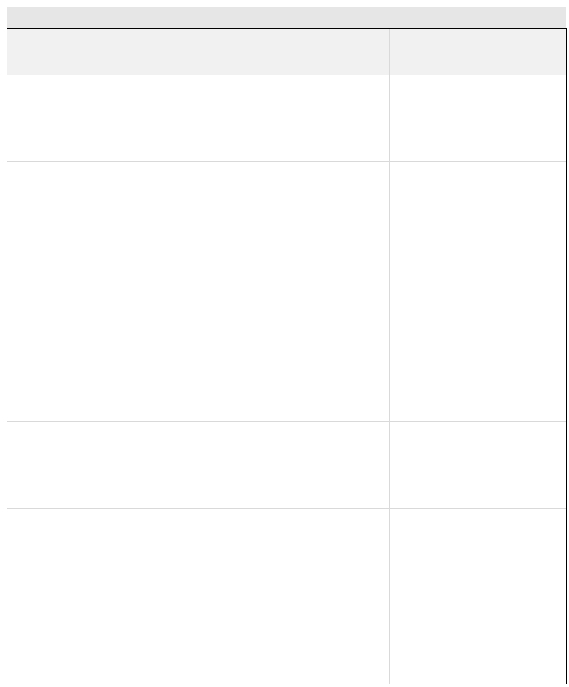 Quadro riepilogativo della documentazione allegata SCIA UNICA ALTRE DOCUMENTAZIONI, SEGNALAZIONI O COMUNICAZIONI PRESENTATE IN ALLEGATO ALLA SCIA Allegato	Denominazione	Casi in cui è previsto	Procura/delegaNel caso di procura/delega a 
presentare la segnalazione Nel caso in cui la segnalazione non 	Copia del documento di identità del/i titolare/i	sia sottoscritta in forma digitale e inassenza di procuraDichiarazioni sul possesso dei requisiti da parte degli altri soci (Allegato A) + copia del documento di identitàSempre, in presenza di soggetti 
(es. soci) diversi dal dichiaranteDichiarazioni sul possesso dei requisiti da parte del	responsabile tecnico (Allegato B) + copia del documentodi identitàSempre, in presenza di un responsabile tecnico In caso di attività che preveda 	SCIA per insegna di esercizio	insegna esterna (dove è prevista laSCIA)	Comunicazione di impatto acustico	SCIA prevenzione incendiSe non si superano le soglie della zonizzazione comunaleNel caso di a) officine di riparazioni di veicoli a motore, rimorchi perautoveicoli e carrozzerie, di 
superficie coperta superiore a300mq. B) officine meccaniche per 
lavorazioni a freddo con oltre 25 
addetti 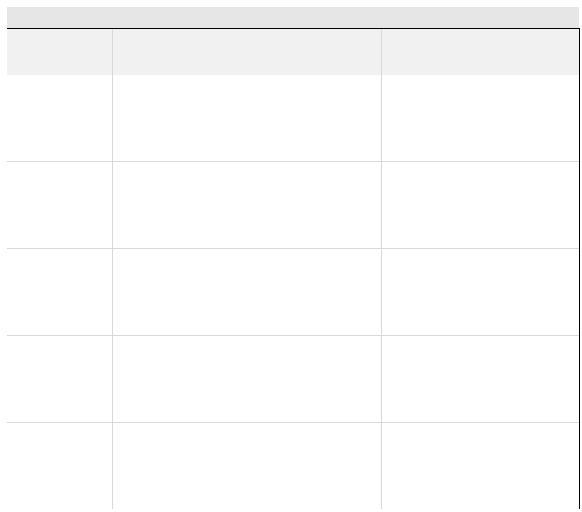 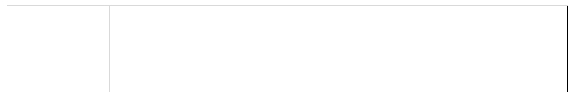 In caso di carrozzeria	Comunicazione al Sindaco per industria insalubreL’attività può essere avviata dopo15 giorni  SCIA CONDIZIONATA RICHIESTA DI AUTORIZZAZIONI PRESENTATA CONTESTUALMENTE ALLA SCIA UNICA Allegato	Denominazione	Casi in cui è previstoDocumentazione per la richiesta dell’autorizzazione per insegna di esercizioDocumentazione per il rilascio del nulla osta di impatto acusticoNel caso di attività che preveda insegna esterna (dove è prevista la domanda di autorizzazione)In caso di emissioni superiori ai limiti delle zonizzazioni Nel caso di attività di riparazione eDocumentazione per la richiesta dell’autorizzazione	generale o AUA (nel caso di più autorizzazioni) alleemissioni in atmosferaverniciatura di carrozzerie di autoveicoli, mezzi e macchine agricole con utilizzo di impianti a ciclo aperto e utilizzocomplessivo di prodotti vernicianti pronti 
all’uso giornaliero non superiore a 20 kg Nel caso di attività di riparazione e verniciatura di carrozzerie di autoveicoli,Documentazione per la richiesta di AUA per emissioni in atmosferaDocumentazione per la richiesta di autorizzazione in deroga (*)mezzi e macchine agricole con utilizzo di impianti a ciclo aperto e utilizzocomplessivo di prodotti vernicianti pronti all’uso giornaliero superiore a 20 kgNel caso di attività ubicata in locali 
sotterranei o semisotterranei che non 
dia luogo a emissioni di agenti nocivi 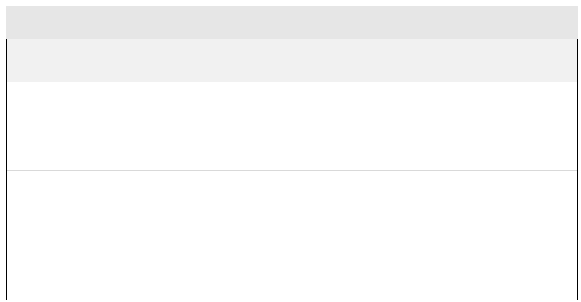 ALTRI ALLEGATI (attestazioni relative al versamento di oneri, diritti, etc. e dell’imposta di bollo) Allegato	Denominazione	Casi in cui è previstoAttestazione del versamento di oneri, di diritti, ecc.(*)- Attestazione del versamento dell’imposta di bollo: estremi del codice identificativo della marca da bollo, che deve essere annullata e conservatadall’interessato;ovvero- Assolvimento dell’imposta di bollo con le altre 
modalità previste, anche in modalità virtuale o tramite 
@bolloNella misura e con le modalità indicate sul sito dell’amministrazioneObbligatoria in caso di presentazione di un’istanza contestuale alla SCIA (SCIA condizionata) ALLEGATO A DICHIARAZIONE SUL POSSESSO DEI REQUISITI DA PARTE DEGLI ALTRI SOCI Cognome ____________________ Nome __________________________________ C.F. |__|__|__|__|__|__|__|__|__|__|__|__|__|__|__|__| Data di nascita|__|__|/|__|__|/|__|__|__|__| Cittadinanza _______________________ Sesso: M |__| F |__| Luogo di nascita: Stato ___________________ Provincia _________ Comune ________________ Residenza: Stato ___________________ Provincia ____________ Comune __________________________________________ Via, Piazza, ecc._____________________________________ N. _____ C.A.P. _______________ in qualità di SOCIO/A della |__| Società _____________________________________________________________________ Il/la sottoscritto/a, consapevole delle sanzioni penali previste dalla legge per le false dichiarazioni e attestazioni (articoli 75 e 76 del DPR n. 445 del 2000 e art.19, comma 6 della legge n. 241 del 1990) sotto la propria responsabilità DICHIARA    che non sussistono nei propri confronti le cause di divieto, di decadenza o di sospensione previste dalla legge (art. 67 del D.Lgs. 06/09/2011, n. 159 “codice antimafia”, recante “Effetti delle misure di prevenzione previste dal Codice 
delle leggi antimafia e delle misure di prevenzione, nonché nuove disposizioni in materia di documentazione 
antimafia”). Attenzione: qualora dai controlli successivi il contenuto delle dichiarazioni risulti non corrispondente al vero, oltre alle 
sanzioni penali, è prevista la decadenza dai benefici ottenuti sulla base delle dichiarazioni stesse (art. 75 del DPR 445 
del 2000. Data____________________ 	Firma_________________________________________________ INFORMATIVA SULLA PRIVACY (ART. 13 del d.lgs. n. 196/2003) Il D.Lgs. n. 196 del 30 giugno 2003 (“Codice in materia di protezione dei dati personali”) tutela le persone e gli altri soggetti rispetto al trattamento dei dati personali. Pertanto, come previsto dall’art. 13 del Codice, si forniscono le seguenti informazioni: Finalità del trattamento. I dati personali saranno utilizzati dagli uffici nell’ambito del procedimento per il quale la dichiarazione viene resa. Modalità del trattamento. I dati saranno trattati dagli incaricati sia con strumenti cartacei sia con strumenti informatici a disposizione degli uffici. Ambito di comunicazione. I dati potranno essere comunicati a terzi nei casi previsti della Legge 7 agosto 1990, n. 241 
(“Nuove norme in materia di procedimento amministrativo e di diritto di accesso ai documenti amministrativi”) ove 
applicabile, e in caso di controlli sulla veridicità delle dichiarazioni (art. 71 del D.P.R. 28 dicembre 2000 n. 445 (“Testo 
unico delle disposizioni legislative e regolamentari in materia di documentazione amministrativa”). 
Diritti. L’interessato può in ogni momento esercitare i diritti di accesso, di rettifica, di aggiornamento e di integrazione dei 
dati come previsto dall’art. 7 del d.lgs. n. 196/2003. Per esercitare tali diritti tutte le richieste devono essere rivolte al 
SUAP. Titolare del trattamento: SUAP di _____________________ Il/la sottoscritto/a dichiara di aver letto l’informativa sul trattamento dei dati personali. Data____________________ 	Firma___________________________________________________ 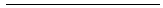 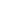 ALLEGATO B DICHIARAZIONE SUL POSSESSO DEI REQUISITI DA PARTE DEL/LA RESPONSABILE TECNICO/A Cognome ____________________ Nome __________________________________ C.F. |__|__|__|__|__|__|__|__|__|__|__|__|__|__|__|__| Data di nascita|__|__|/|__|__|/|__|__|__|__| Cittadinanza _______________________ Sesso: M |__| F |__| Luogo di nascita: Stato ___________________ Provincia _________ Comune ________________ Residenza: Stato ___________________ Provincia ____________ Comune __________________________________________ Via, Piazza, ecc._____________________________________ N. _____ C.A.P. _______________ in qualità di PREPOSTO/A  responsabile tecnico della |__| impresa individuale ____________________________ 
|__| Società _____________________________________ consapevole delle sanzioni penali previste dalla legge per le false dichiarazioni e attestazioni (articoli 75 e 76 del DPR n. 445 del 2000 e art.19, comma 6 della legge n. 241 del 1990) sotto la propria responsabilità dichiara 	di rivestire nell’impresa la qualifica di:|__| lavoratore/trice subordinato/a 5 
|__| collaboratore/trice familiare 
|__| socio/a lavoratore/trice |__| altro (specificare) 6 	_____________________________________ che consente al sottoscritto di considerarsi immedesimato nell’impresa; 	che non sussistono nei propri confronti le cause di divieto, di decadenza o di sospensione previste dalla legge(art.67 del D.Lgs. 06/09/2011, n. 159 “codice antimafia”);	di essere in possesso dei requisiti morali previsti dall’art.7, comma 1, lettera b, della legge n.122 del 1992 e cioè “di non  aver  riportato  condanne  definitive  per  reati  commessi  nell’esecuzione  degli  interventi  di  sostituzione, modificazione e ripristino di veicoli a motore di cui all'articolo 1, comma 2, della L.122/1992, per i quali e' prevista una pena detentiva”; 	di essere in possesso di almeno uno dei seguenti requisiti professionali (art. 7, comma 2, della legge n. 122 del1992)|__| aver esercitato l’attività di autoriparazione come operaio qualificato7 [o in qualità di_______________], alle 
dipendenze di imprese abilitate operanti nel settore, per almeno tre degli ultimi cinque anni, come qui di seguito 
riportato: tipo di attività _________________________________________ dal ______________ al ________________ 5 Ai fini della nomina a responsabile tecnico in un’impresa di autoriparazioni la qualifica del lavoratore subordinato deve necessariamente rientrare in uno specifico profilo dell’area tecnica (officina) 6 Non sono ammessi soggetti terzi all’impresa (ad esempio: consulenti o professionisti esterni) 7 Ai sensi delle direttive emanate dal Ministero dello Sviluppo Economico (circolare n.3286/C del 19 giugno 1992 e successive), l’esperienza professionale maturata in qualità di operaio qualificato può, in alternativa, essere sostituita da un’equivalente esperienza professionale acquisita sotto forma di collaborazione tecnica continuativa da parte del collaboratore familiare, socio lavoratore e titolare di impresa individuale. 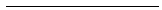 presso    impresa    iscritta    nel    Registro    Imprese    della    Camera    di    Commercio 	(C.C.I.A.A.)    di _______________________________ n. R.E.A. _________________________ tipo di attività _________________________________________ dal ______________ al ________________ presso    impresa    iscritta    nel    Registro    Imprese    della    Camera    di    Commercio 	(C.C.I.A.A.)    di _______________________________ n. R.E.A. _________________________ tipo di attività _________________________________________ dal ______________ al ________________ presso    impresa    iscritta    nel    Registro    Imprese    della    Camera    di    Commercio 	(C.C.I.A.A.)    di _______________________________ n. R.E.A. _________________________ (dato ricorsivo: prevedere funzionalità ‘Aggiungi’) |__| aver conseguito un titolo di studio a carattere tecnico-professionale attinente all’attività diverso dal diploma di istruzione secondaria di secondo grado o diploma di laurea in materia tecnica, seguito da un periodo di inserimento, in qualità di operaio qualificato8 [o in qualità di___________________], alle dipendenze di imprese abilitate operanti nel settore, per almeno uno degli ultimi cinque anni, come qui di seguito riportato: Titolo di studio 	___________________________________________________________________________ conseguito presso l’Istituto __________________________________________________________________ 
con sede in ____________________________________________________________________________ 
oggetto corso  ____________________________________________________________________________ 
anno di conclusione  _______________________________________________________________________ tipo di attività _________________________________________ dal ______________ al ________________ presso    impresa    iscritta    nel    Registro    Imprese    della    Camera    di    Commercio 	(C.C.I.A.A.)    di _______________________________ n. R.E.A. _________________________ tipo di attività _________________________________________ dal ______________ al ________________ presso    impresa    iscritta    nel    Registro    Imprese    della    Camera    di    Commercio 	(C.C.I.A.A.)    di _______________________________ n. R.E.A. _________________________ tipo di attività _________________________________________ dal ______________ al ________________ presso    impresa    iscritta    nel    Registro    Imprese    della    Camera    di    Commercio 	(C.C.I.A.A.)    di _______________________________ n. R.E.A. _________________________ (dato ricorsivo: prevedere funzionalità ‘Aggiungi’) |__| aver frequentato, con esito positivo, un apposito corso regionale teorico-pratico di qualificazione, seguito da 
almeno   un   anno   di   esercizio   dell’attività   di   autoriparazione,   come   operaio   qualificato9 [o   in   qualità di___________________], alle dipendenze di imprese operanti nel settore, nell’arco degli ultimi cinque anni: 
Istituto ___________________________________________________________________________ 
con sede in ______________________________________________________________________________ 
oggetto corso ____________________________________________________________________________ 
anno di conclusione _______________________________________________________________________ tipo di attività _________________________________________ dal ______________ al ________________ presso    impresa    iscritta    nel    Registro    Imprese    della    Camera    di    Commercio 	(C.C.I.A.A.)    di _______________________________ n. R.E.A. _________________________ tipo di attività _________________________________________ dal ______________ al ________________ presso    impresa    iscritta    nel    Registro    Imprese    della    Camera    di    Commercio 	(C.C.I.A.A.)    di _______________________________ n. R.E.A. _________________________ tipo di attività _________________________________________ dal ______________ al ________________ presso    impresa    iscritta    nel    Registro    Imprese    della    Camera    di    Commercio 	(C.C.I.A.A.)    di _______________________________ n. R.E.A. _________________________ (dato ricorsivo: prevedere funzionalità ‘Aggiungi’) 8  Ai sensi delle direttive emanate dal Ministero dello Sviluppo Economico (circolare n.3286/C del 19 giugno 1992 e successive), l’esperienza professionale maturata in qualità di operaio qualificato può, in alternativa, essere sostituita da un’equivalente esperienza professionale acquisita sotto forma di collaborazione tecnica continuativa da parte del collaboratore familiare, socio lavoratore e titolare di impresa individuale. 9 Ai sensi delle direttive emanate dal Ministero dello Sviluppo Economico (circolare n.3286/C del 19 giugno 1992 e successive), l’esperienza professionale maturata in qualità di operaio qualificato può, in alternativa, essere sostituita da un’equivalente esperienza professionale acquisita sotto forma di collaborazione tecnica continuativa da parte del collaboratore familiare, socio lavoratore e titolare di impresa individuale. |__|  aver conseguito un diploma di istruzione secondaria di secondo grado o un diploma di laurea in materia tecnica attinente all’attività  professionale prevista: presso l’Istituto o Università ____________________________________________________________ con sede in ________________________________________________________________________ 
oggetto corso ___________________________________________________________________________ 
anno di conclusione ______________________________________________________________________ oppure (in alternativa ai requisiti tecnico professionali previsti dall’art.7, comma 2, della legge 122del 1992)  aver maturato esperienza professionale, per una durata non inferiore ad un anno, nel periodo precedente la data di entrata in vigore del regolamento di cui al decreto del Presidente della Repubblica 18 aprile 1994, n. 387, in qualità di titolari o soci di imprese di autoriparazione regolarmente iscritte all'albo delle imprese artigiane, di cui all'articolo 5 della legge 8 agosto 1985, n.443, o nel registro delle ditte, di cui al testo unico approvato con regio decreto 20  settembre 1934,  n.  2011 (art. 6 della legge n. 25 del 1996) oppure (opzione possibile per i soli cittadini che abbiano conseguito il titolo di studio o l’esperienza professionale in un paese dell’Unione europea diverso dall’Italia o in paese terzo):  che il proprio titolo professionale è stato riconosciuto, ai sensi del titolo III del decreto legislativo n. 206 del 	2007, con provvedimento dell’Autorità competente in data____________________________________. Attenzione: qualora dai controlli successivi il contenuto delle dichiarazioni risulti non corrispondente al vero, oltre alle 
sanzioni penali, è prevista la decadenza dai benefici ottenuti sulla base delle dichiarazioni stesse (art. 75 del DPR 445 
del 2000) Data____________________ 	Firma_________________________________________ INFORMATIVA SULLA PRIVACY (ART. 13 del d.lgs. n. 196/2003) Il D.Lgs. n. 196 del 30 giugno 2003 (“Codice in materia di protezione dei dati personali”) tutela le persone e gli altri soggetti rispetto al trattamento dei dati personali. Pertanto, come previsto dall’art. 13 del Codice, si forniscono le seguenti informazioni: Finalità del trattamento. I dati personali saranno utilizzati dagli uffici nell’ambito del procedimento per il quale la dichiarazione viene resa. Modalità del trattamento. I dati saranno trattati dagli incaricati sia con strumenti cartacei sia con strumenti informatici a disposizione degli uffici. Ambito di comunicazione. I dati potranno essere comunicati a terzi nei casi previsti della Legge 7 agosto 1990, n. 241 
(“Nuove norme in materia di procedimento amministrativo e di diritto di accesso ai documenti amministrativi”) ove 
applicabile, e in caso di controlli sulla veridicità delle dichiarazioni (art. 71 del D.P.R. 28 dicembre 2000 n. 445 (“Testo 
unico delle disposizioni legislative e regolamentari in materia di documentazione amministrativa”). 
Diritti. L’interessato può in ogni momento esercitare i diritti di accesso, di rettifica, di aggiornamento e di integrazione dei 
dati come previsto dall’art. 7 del d.lgs. n. 196/2003. Per esercitare tali diritti tutte le richieste devono essere rivolte al SUAP. Titolare del trattamento: SUAP di _____________________ Il/la sottoscritto/a dichiara di aver letto l’informativa sul trattamento dei dati personali.